Učni list – ŠTEVILSKI IZRAZI			Ime in priimek: _________________________________1. Izračunaj vrednosti številskih izrazov.   a) (30 + 8) · 4 = 	  b) 200 : 5 + 14 · 3 = 	  c) 250 · 4 – (45 + 5) = 	  č) (20 + 30) · (20 – 15) = 	  d) 12 · 5 + (10 – 6) ·10 : 5  = 	  e) (25 – 10) : 5 +  3 · (10 – 5) = 	  f) 6 · 6 + (20 – 7) + 8 · 4 = 	2. Vsoto števil 7 in 14 pomnoži z razliko števil 35 in 30.R: 3. Kateri izraz ustreza dani nalogi? V trgovini z igračami je bilo na 6 policah po 8 plišastih medvedkov in zajčkov. Na vsaki polici sta     bila dva zajčka. Koliko plišastih igrač ni bilo medvedkov?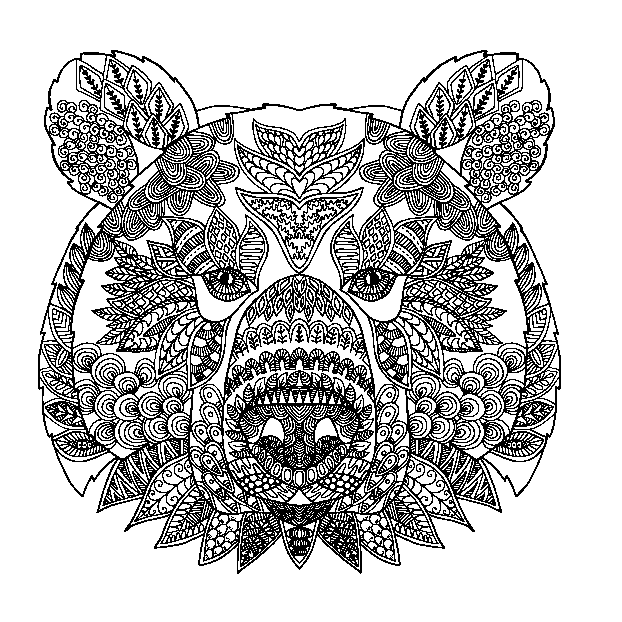 a) 6 · 8 – 2b) 6 · (8 – 2)c) 6 · 8 + 2č) 6 · (8 + 2) 3. V opekarni naredijo dopoldne 9 palet po 100 opek, popoldne pa 8 palet po 120 opek. Koliko opek izdelajo na dan? R:O: 	4. Izračunaj vrednost številskih izrazov za različne vrednosti spremenljivke b.  a)  b) 5.  Osemkratniku poljubnega števila prištej 40. Zapiši izraz. Izračunaj vrednost izraza, če je vrednost spremenljivke 8.  x8752870345612 364x – 550b3725101242 – 3 · bPomožni računi: